TERCER BOLETÍN DE BIENESTAR FAMILIAR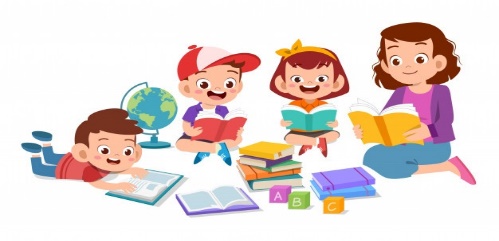 	                               ¡QUEDATE EN CASA!En esta ocasión:          ¡¡¡SEXUALIDAD Y AFECTIVIDAD!!!  ES EN ESTOS MOMENTOS DE CRISIS SANITARIA ES CUANDO USTED MAS PUEDE APRENDER DE SU HIJO Y SU DESARROLLO PSICO-AFECTIVO-SEXUAL, SIN INFLUENCIA DE AMIGOS O COMPAÑEROS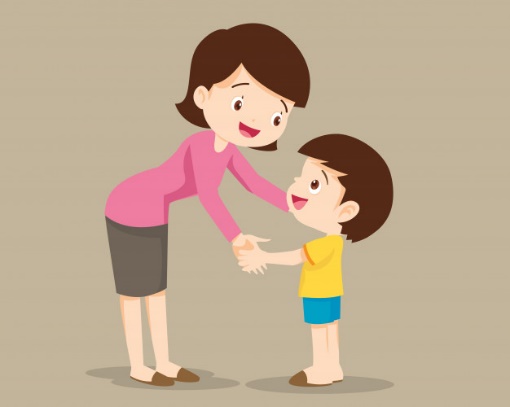 		La sexualidad es un aspecto de la vida de todos los seres humanos y está relacionada con la capacidad de sentir placer, pues nace y muere con nosotros involucrando aspectos físicos, sentimentales y emocionales, tratándose de algo mucho más amplio que solo el acto sexual entre parejas.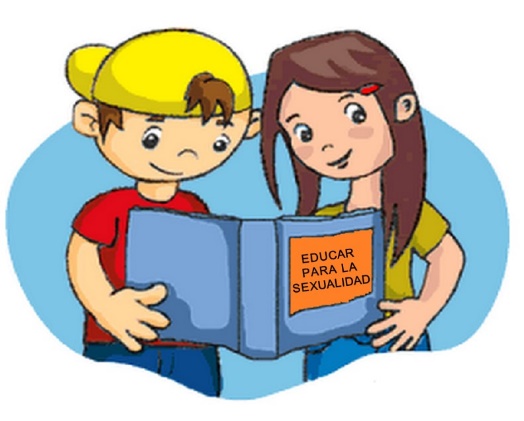 EN BASE A LO YA REVISADO, A CONTINUACIÓN, LE PRESENTAMOS UNA SERIE DE INDICACIONES QUE PODRÍAN SER DE AYUDA AL ABORDAR EL DESARROLLO PSICOAFECTIVO Y SEXUAL DEL ALUMNO:            “Mas vale antes que después”, adapte sus respuestas…Sin embargo, un buen mapa del desarrollo de su hijo siempre serán las preguntas que el mismo va realizando o a lo que presta su atención (por eso hay que estar atentos).          No se remita a respuestas cortas, siempre desarrolle una respuesta acabada 	del cómo y además de el por qué se da la sexualidad.     	 Sus hijos viven en un entorno que les comunica continuamente, mensajes 	contradictorios sobre la sexualidad humana, por eso es importante que usted le 	comunique y entregue estas informaciones con un lenguaje lo más cercano 	posible.	La evasión de estos temas podría provocar en sus hijos una exagerada 	curiosidad 	llegando a buscar respuestas en fuentes perjudiciales.	La primera fase de comunicación con nuestros hijos DEPENDE DEL   	   	   TIEMPO QUE NOS 	DEDICAMOS A ESCUCHAR LO QUE DICEN o 	  	    interpretar su silencio. 	Es importante mostrarles sinceridad y nos verán como una fuente confiable 	   por 	lo que seguirán recurriendo a nosotros, ES POR ESTO QUE HAY QUE 	   EVITAR 	EL RETO O LA CONFRONTACION ANTE SITUACIONES 	     	   COMENTADAS.	Tenga libros de adolescentes, vídeos y folletos disponibles en casa para que   	    sus hijos puedan verlos, pero sin que se sientan presionados para ello.	Infórmese sobre qué les dicen en el colegio, en materia de educación 	   	     afectivo-sexual, tanto los profesores como los libros de textos.	Si nos asustamos, les regañamos o esquivamos el tema, el mensaje con el 	      que el niño se queda, es que “esto debe ser mucho más preocupante o          		      llamativo de lo que yo pensaba"”. 	Cuando usted o sus hijos tomen decisiones equivocadas, una conversación sosegada y razonada puede transformar el error en ocasión para tomar la dirección adecuada con más fuerza y convicción.POR ÚLTIMO…DESTACAR QUE EL DESARROLLO DE UNA SEXUALIDAD INFORMADA EN SU HIJO ES UNA HERRAMIENTA IMPORTANTE CONTRA EL ABUSO SEXUAL, ES POR ESTO QUE DEBEMOS ENSEÑAR LIMITES DE CARICIAS ENTRE NIÑOS Y CON ADULTOS Y DEJAR CLARO QUE DEBEN RECURRIR A UN ADULTO RESPONSABLE SI ESTO SUCEDE…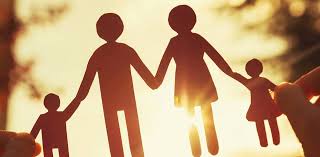 DIEGO FLORES JIMÉNEZPSICÓLOGOCOLEGIO PRESIDENTE JOSE MANUÉL BALMACEDA